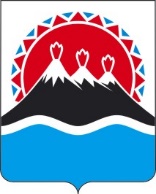 П О С Т А Н О В Л Е Н И ЕПРАВИТЕЛЬСТВАКАМЧАТСКОГО КРАЯ[Дата регистрации] № [Номер документа]г. Петропавловск-КамчатскийВ соответствии с Законом Российской Федерации от 14.01.1993 № 4292-1 «Об увековечении памяти погибших при защите Отечества», Федеральным законом от 12.01.1996 № 8-ФЗ «О погребении и похоронном деле», Федеральным законом от 06.10.2003 № 131-ФЗ «Об общих принципах организации местного самоуправления в Российской Федерации»ПРАВИТЕЛЬСТВО ПОСТАНОВЛЯЕТ:1. Установить стандарт благоустройства и содержания одиночного места захоронения, увековечивающего память лица, погибшего в ходе военных действий, при выполнении других боевых задач или при выполнении служебных обязанностей по защите Отечества, согласно приложению № 1 к настоящему постановлению.2. Установить стандарт благоустройства и содержания, группового места захоронения, увековечивающего память лиц погибших в ходе военных действий, при выполнении других боевых задач или при выполнении служебных обязанностей по защите Отечества согласно приложению № 2 к настоящему постановлению.3. Органам местного самоуправления муниципальных образований в Камчатском крае:1) рекомендовать при реализации полномочий по увековечению памяти погибших при защите Отечества руководствоваться стандартами, утвержденными настоящим постановлением;2) предусматривать в местном бюджете (сводной бюджетной росписи местного бюджета) бюджетные ассигнования на исполнение расходного обязательства муниципального образования по захоронению, увековечивающих память лиц погибших в ходе военных действий, при выполнении других боевых задач или при выполнении служебных обязанностей по защите Отечества, в целях софинансирования которого предоставляется субсидия, в объеме, необходимом для его исполнения, включая размер планируемой к предоставлению из краевого бюджета субсидии.4. Настоящее постановление вступает в силу после дня его официального опубликования.[горизонтальный штамп подписи 1]Приложение № 1 к постановлению Правительства Камчатского края от [Дата регистрации] № [Номер документа]Стандарт благоустройства одиночного места захоронения, увековечивающего память лица, погибшего в ходе военных действий, при выполнении других боевых задач или при выполнении служебных обязанностей по защите Отечества (далее – стандарт благоустройства воинского захоронения, стандарт).1. Размер одиночного участка захоронения должен составлять не менее 2 x 2,5 метра, общей площадью не менее 5 квадратных метров, расстояние от ближайшего захоронения должно составлять не менее 0,5 метров.В случае если участок захоронения образованный до принятия настоящего стандарта благоустройства воинского захоронения не соответствует устанавливаемому размеру, он также подлежит благоустройству согласно данному стандарту.2. Благоустройству подлежит участок захоронения: 1) включённый в реестр воинских захоронений муниципального образования;2) с момента образования которого прошло более 6 месяцев, в целях предотвращения порчи произведенного благоустройства в следствии усадки грунта.3. В состав стандарта благоустройства воинского захоронения входят:1) стела прямоугольной формы из черного гранита, с надписью содержащей сведения, указанные в части 4 настоящего стандарта, нанесенной методом гравировки, минимальный размер: высота 1000 мм; ширина 550 мм; толщина 70 мм, допускается отклонение в сторону увеличения размера;2) подставка под стелу из черного гранита, минимальный размер: ширина 550 мм; высота 120 мм; толщина 160 мм, допускается отклонение в сторону увеличения размера;3) цветник из черного гранита, минимальный размер рамки цветника: длинна 1000 мм; ширина 550 мм; толщина перекладин 70 мм; высота перекладин 70 мм, с наполнителем из белого гравия или белой мраморной крошки либо с накрытием цветника надгробной плитой, допускается отклонение в сторону увеличения размера;4) замощение участка захоронения тротуарной плиткой с бордюром по периметру, выполненное на бетонном основании;5) дополнительное оборудование вазоном для цветов выполненном из гранита, высотой не менее 300 мм, допускается отклонение в сторону увеличения размера;6) оградка металлическая по периметру захоронения.4. Надпись на стеле нанесенная методом гравировки включает в себя:1) фамилию, имя, отчество;2) годы жизни; 3) воинское звание;4) знак памяти и славы (лавровая ветвь, звезда); 5) портрет;6) надпись: «Защитнику Отечества от Камчатского края», дополнительно наносится надпись характеризующая конкретные обстоятельства гибели защитника Отечества: «отдал жизнь при защите Отечества в ходе специальной военной операции по денацификации и демилитаризации Украины»;7) изображение наград погибшего героя.5. По желанию родственников с оборотной стороны надгробной стелы могут наносится иные знаки и надписи.6. На участке захоронения устанавливается мемориальный знак, изготавливаемый в виде прямоугольной пластины с нанесением на нее надписей и обозначений в соответствии с частью 7 настоящего стандарта, методом, обеспечивающим их хорошую читаемость, различаемость и длительную сохранность. Пластина должна иметь технически надежное крепление, исключающее возможность разрушения или и обеспечивающая прочность установки на нем информационных надписей и обозначений с учетом возможных динамических нагрузок.7. На знак наносить следующие информационные надписи:1) вид воинского захоронения;2) полное наименование воинского захоронения в строгом соответствии с его написанием в реестре воинских захоронений субъекта Российской Федерации (органа местного самоуправления);3) сведения о времени возникновения или дате создания воинского захоронения;4) размещение кратких исторических событий, предшествующих созданию воинского захоронения, связанных с ним исторических событий;5) информация о регистрации воинского захоронения;6) информация о границах воинского захоронения;7) информация о собственнике воинского захоронения и ответственном государственном органе (органе местного самоуправления, организации (учреждения) за содержание воинского захоронения;8) слова «Подлежит государственной охране. Лица, причинившие вред воинскому захоронению, несут в соответствии с законодательством Российской Федерации уголовную, административную и иную ответственность»;9) в центре знака выше информационных надписей располагается эмблема воинского захоронения.8. Содержание территории места захоронения включает:1) в летний период:а) уборку территории;б) сбор мусора;в) поливку цветников и газонов;г) окраску оград и скамеек, текущий ремонт воинских захоронений;д) уборку могил (промывку надгробий, стрижку травы и посадку цветов);е) погрузку и вывоз отходов от уборки территорий;2) в зимний период:а) очистку территории от снега с последующей посыпкой противогололедными средствами;б) сбор мусора;3) в период межсезонья: подметание территории и сбор мусора.Приложение № 2 к постановлению Правительства Камчатского края от [Дата регистрации] № [Номер документаСтандарт благоустройства и содержания группового места захоронения, увековечивающего память лиц, погибших в ходе военных действий, при выполнении других боевых задач или при выполнении служебных обязанностей по защите Отечества (далее – стандарт благоустройства воинского захоронения, стандарт)1. Размер одиночного участка захоронения, в составе группового места захоронения, должен составлять не менее 2х2,5 метра, общей площадью не менее 5 квадратных метров, расстояние между одиночными участками должно составлять не менее 0,5 метров.В случае если одиночный участок захоронения, в составе группового места захоронения, образованный до принятия настоящего стандарта не соответствует устанавливаемому размеру, он также подлежит благоустройству согласно данному стандарту.2. Благоустройству подлежит одиночный участок захоронения, в составе группового места захоронения: 1) включённый в реестр воинских захоронений муниципального образования;2) с момента образования прошло более 6 месяцев, в целях предотвращения порчи произведенного благоустройства в следствии усадки грунта.3. В состав стандартного благоустройства одиночного участка захоронения, в составе группового места захоронения, входят:1) стела прямоугольной формы из черного гранита, с надписью, содержащей сведения указанные в части 3 настоящего стандарта, нанесенной методом гравировки, минимальный размер: высота 1000 мм; ширина 550 мм; толщина 70 мм, допускается отклонение в сторону увеличения размера при условии сохранении общего вида воинского захоронения;2) подставка под стелу из черного гранита, минимальный размер: ширина 550 мм; высота 120 мм; толщина 160 мм, допускается отклонение в сторону увеличения размера при условии сохранения общего вида воинского захоронения;3) цветник из черного гранита, минимальный размер рамки цветника: длинна 1000 мм; ширина 550 мм; толщина перекладин 70 мм; высота перекладин 70 мм, с наполнителем из белого гравия или белой мраморной крошки либо с накрытием цветника надгробной плитой, допускается отклонение в сторону увеличения размера при условии сохранении общего вида воинского захоронения;4) замощение одиночного участка захоронения тротуарной плиткой с бордюром по периметру, выполненное на бетонном основании;5) дополнительное оборудование вазоном для цветов выполненном из гранита, высотой не менее 300 мм, допускается отклонение в сторону увеличения размера при условии сохранении общего вида воинского захоронения.4. Надпись на стеле нанесенная методом гравировки включает в себя:1) фамилию, имя, отчество;2) годы жизни;3) воинское звание;4) знак памяти и славы (лавровая ветвь, звезда);5) портрет;6) надпись: «Защитнику Отечества от Камчатского края», дополнительно наносится надпись характеризующая конкретные обстоятельства гибели защитника Отечества: «отдал жизнь при защите Отечества в ходе специальной военной операции по денацификации и демилитаризации Украины»;7) изображение наград погибшего героя.5. По желанию родственников с оборотной стороны надгробной стелы могут наносится иные знаки и надписи.6. Территория группового места захоронения должна предусматривать:1) дорожки для прохода пешеходов с покрытием из тротуарной плитки, которые должны обеспечивать круглогодичный проход посетителей к местам захоронения и иным объектам на территории воинского захоронения;2) газоны (высота травостоя не должна превышать 20 сантиметров);3) цветники;4) скамейки уличные: по одной скамейке на каждые 300 квадратных метров территории места захоронения площадью свыше 500 квадратных метров; по одной скамейке на каждые 100 квадратных метров территории, но не менее одной скамейки на территориях воинского захоронения площадью не более 500 квадратных метров;5) ограждение территории места захоронения посредством возведения ограды стальной высотой от 1 до 2 метров либо высадки живой зеленой изгороди из древесно-кустарниковых пород, препятствующей доступу животных на территорию места захоронения;6) урны для мусора на расстоянии не более 1 метра от каждого входа на место захоронения, а также на расстоянии, не превышающем 0,5 метра от каждой скамейки на территории воинского захоронения.7. Захоронение супруга (супруги), близкого родственника, иных родственников на этом же участке земли не допускается, установка оград вокруг одиночных участков захоронений в составе группового места захоронения не разрешается.8. Эскизы памятников, изготавливаемых в индивидуальном порядке, проектов монументов для установки на территории группового воинского захоронения подлежат согласованию с органом местного самоуправления муниципального образования.9. На месте захоронения устанавливается мемориальный знак, изготавливаемый в произвольной форме с соблюдением условия нанесения на него надписей и обозначений в соответствии с частью 10 настоящего стандарта, методом, обеспечивающим их хорошую читаемость, различаемость и длительную сохранность. Знак должен иметь технически надежное крепление, исключающее возможность разрушения и обеспечивающее прочность установки на нем информационных надписей и обозначений с учетом возможных динамических нагрузок.10. На знак наносить следующие информационные надписи:1) вид воинского захоронения;2) полное наименование воинского захоронения в строгом соответствии с его написанием в реестре воинских захоронений субъекта Российской Федерации (органа местного самоуправления);3) сведения о времени возникновения или дате создания воинского захоронения;4) размещение кратких исторических событий, предшествующих созданию воинского захоронения, связанных с ним исторических событий;5) информация о регистрации воинского захоронения;6) информация о границах воинского захоронения;7) информация о собственнике воинского захоронения и ответственном государственном органе (органе местного самоуправления, организации (учреждения) за содержание воинского захоронения;8) слова «Подлежит государственной охране. Лица, причинившие вред воинскому захоронению, несут в соответствии с законодательством Российской Федерации уголовную, административную и иную ответственность»;9) в центре знака выше информационных надписей располагается эмблема воинского захоронения.11. Содержание территории места захоронения включает:1) в летний период:а) уборку территории, дорог;б) сбор мусора;в) поливку дорожек, цветников и газонов;г) выкашивание газонов;д) формирование крон деревьев и кустарников;е) побелку деревьев и бордюрного камня;ж) окраску оград и скамеек, текущий ремонт воинских захоронений;з) уборку могил (промывку надгробий, стрижку травы и посадку цветов);и) погрузку и вывоз отходов от уборки территорий;2) в зимний период:а) очистку территории от снега с последующей посыпкой противогололедными средствами (допускается складировать снег на газоны и свободные территории при обеспечении сохранности зеленых насаждений);б) уборку могил от снега и льда;в) сбор мусора;3) в период межсезонья: подметание территории, дорог, аллей и сбор мусора.Об утверждении стандарта благоустройства и содержания мест захоронений, увековечивающих память лиц погибших в ходе военных действий, при выполнении других боевых задач или при выполнении служебных обязанностей по защите Отечества.Председатель Правительства Камчатского краяЕ.А. Чекин